Faint o ymarfer corff dwi’n ei wneud?To Cyfanswm munudau ymarfer corff:  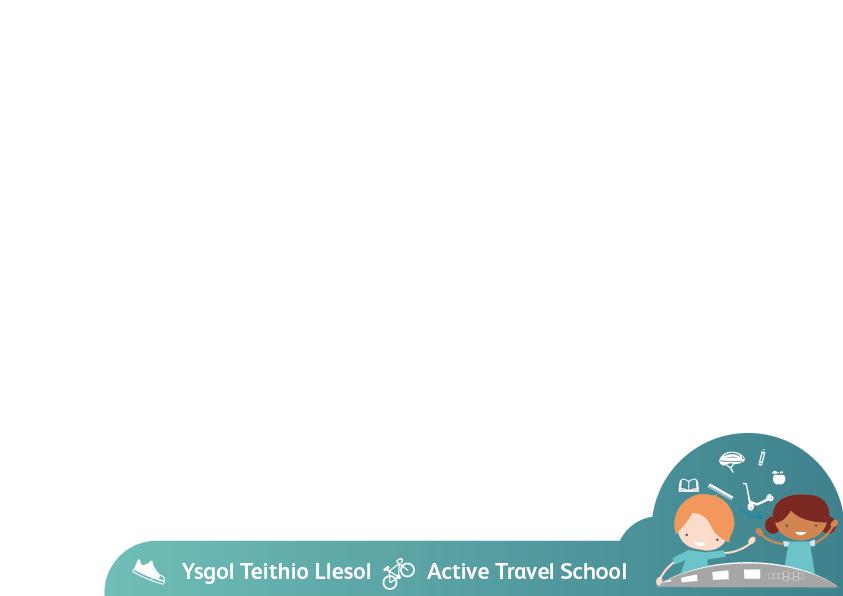 DyddPa fath o ymarfer corff 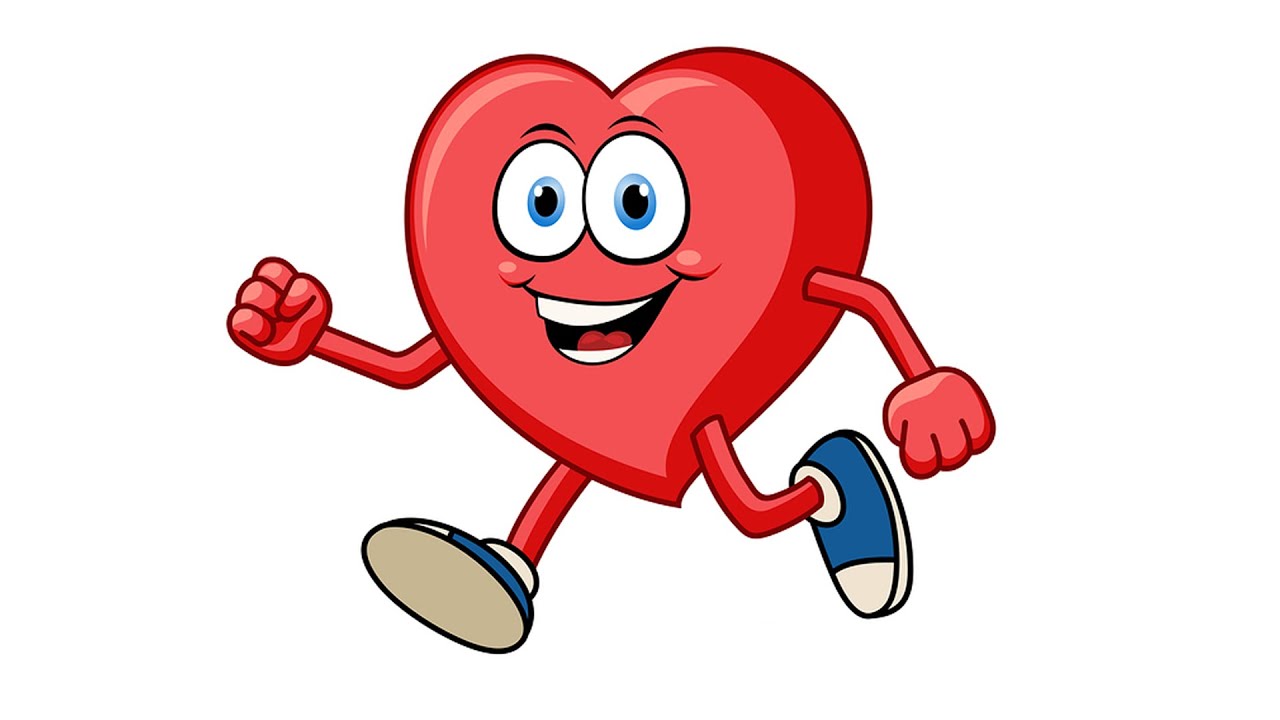 dwi’n ei wneud? Munudau 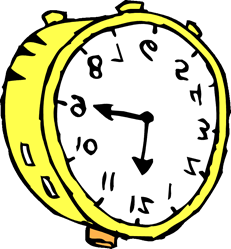  Ydw i’n ei wneud am 60 munud?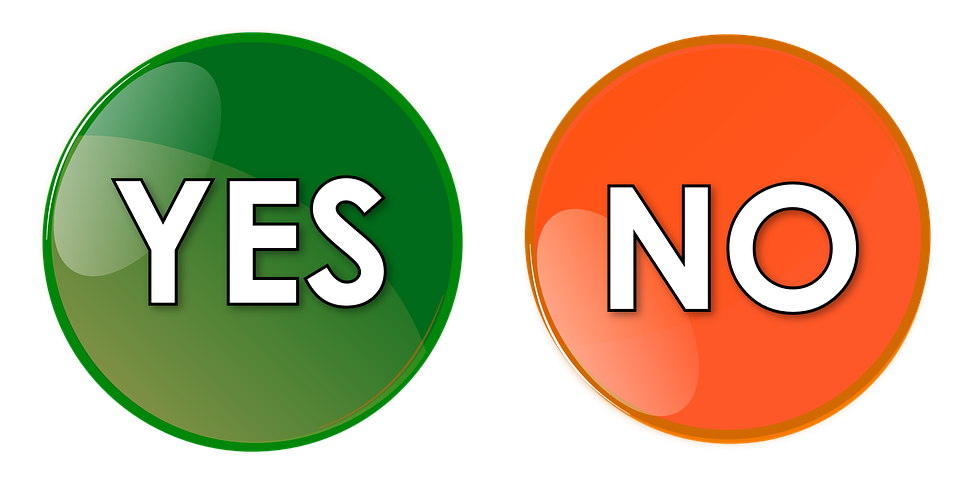 Dydd LlunDydd MawrthDydd MercherDydd IauDydd GwenerDydd SadwrnDydd Sul